東海大學中等教育學程師資生實地學習紀錄表學生姓名：吳佩蓁學號：s1011614科目：國文科日期時間：2015 年 5月 12 日   9時 00分至 11時 00 分日期時間：2015 年 5月 12 日   9時 00分至 11時 00 分日期時間：2015 年 5月 12 日   9時 00分至 11時 00 分實地學習學校及單位(班級):四箴國中  輔導主任   李裕隆主任                             實地學習學校及單位(班級):四箴國中  輔導主任   李裕隆主任                             實地學習學校及單位(班級):四箴國中  輔導主任   李裕隆主任                             實地學習項目： 訪談中學教師、課室觀察 實地學習項目： 訪談中學教師、課室觀察 實地學習項目： 訪談中學教師、課室觀察 準備活動：拜會機構相關人員、場地探查、訪談大綱準備 準備活動：拜會機構相關人員、場地探查、訪談大綱準備 準備活動：拜會機構相關人員、場地探查、訪談大綱準備 訪談紀錄:Q1:為什麼想成立美術班? A:台中市最早的美術班是五權國中，四箴則是台中縣中較早成立美術班的學校，因為當時附近國小有美術社團，學區內的美術風氣也蠻興盛的，所以為了延續美術培育就成立了美術班，目前已經八屆了。Q2:美術班由哪個單位負責規劃的?規劃歷程?A:大部分都是由輔導室規劃的。以前的美術班是藝術資優班入學除了學科、術科之外還必須做性向測驗，但後來教育部開始推動國中常態化，所以校方將資優生分散，但家長反映美術班方面有術科的專業教學，若分開教學會造成很大的不便，所以在第三屆時又將美術集中成班，但這時就脫離資優，以藝術才能班的方式成班。Q3:是否有遇到困難?如何解決?A:學校規定十五人才能成班，在第二屆的時候還是藝術資優班的形式，那屆因為有學生資優鑑定沒有通過，因此無法達到最低成班標準，所以在該學年度是沒有美術班的，而因為隔一屆，所以下個學年度就必須重新向教育部申請美術班。Q4:美術班的師資規劃如何?A:美術班的專業教學是分班進行的，主要分為素描、水彩、水墨三方面，每個方面都有專門的老師，師資數量方面則是按照課堂數平均後聘請的，都是在原額控管內，沒有特別多。Q5:成立美術班的主要宗旨目標?A:主要是希望培養地方美術人才，並讓學生往上延伸學習。Q6:美術班的學生畢業後繼續往美術方面發展的比率高嗎?A:一屆畢業班三十個當中大概有十幾人會繼續往美術方面發展，比率是蠻高的。升學方面主要還是希望學生往高中美術班發展，但四箴的同學往高職發展的比率比較高，所以也鼓勵學生往高職美術相關的科別發展，像是室內設計、多媒體、廣告設計、建築等等，都很多學生去就讀。Q7:美術班如何評鑑?評鑑結果如何?A:兩年做一次評鑑，評鑑結果都還不錯。美術班的評鑑主要分為四個部份，第一是行政規劃，主要是看課程的規劃、招生。第二是設備，像四箴就有陶藝、素描、水彩、水墨教室，裡面的教材設備都很齊全，還有規劃一個學府藝廊讓學生做展出。第三是社區活動，學生們都會到各個地方去彩繪圍牆，或是到社區內座小型展覽。第四是社團和校外教學，學校內有成立美術相關的社團，像是平面設計、中國結等等(參考照片)，也會帶學生去美術館、港區展覽館去參觀，有時還會一中看畢展，主要是希望給學生一點引領的作用。Q8:學校整體的美感教育如何?A:普通班會有美術課，美術老師會教一些平面設計和繪畫的技巧，所以在教室布置方面水準都蠻高的，也會有普通班的學生去參加美展並得獎的，在走廊上也會擺很多學生的作品。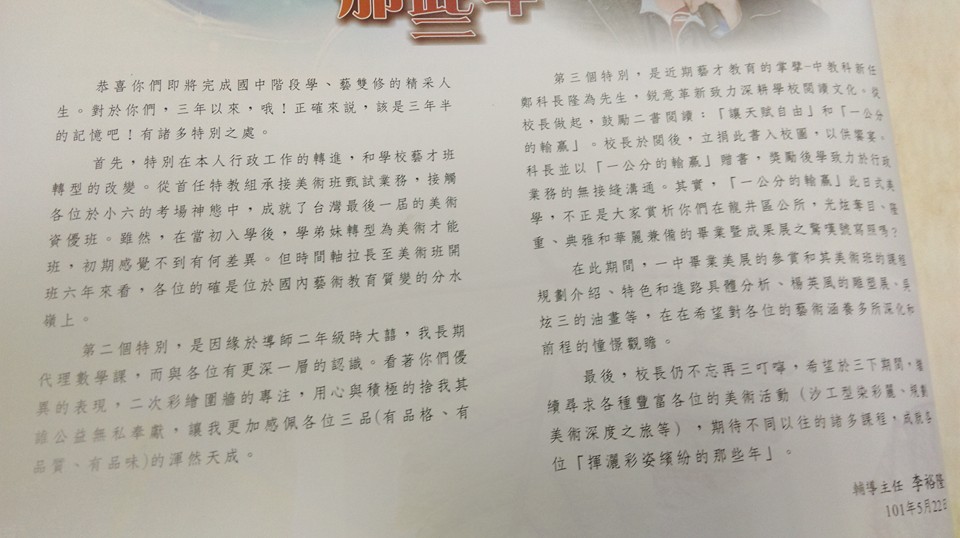 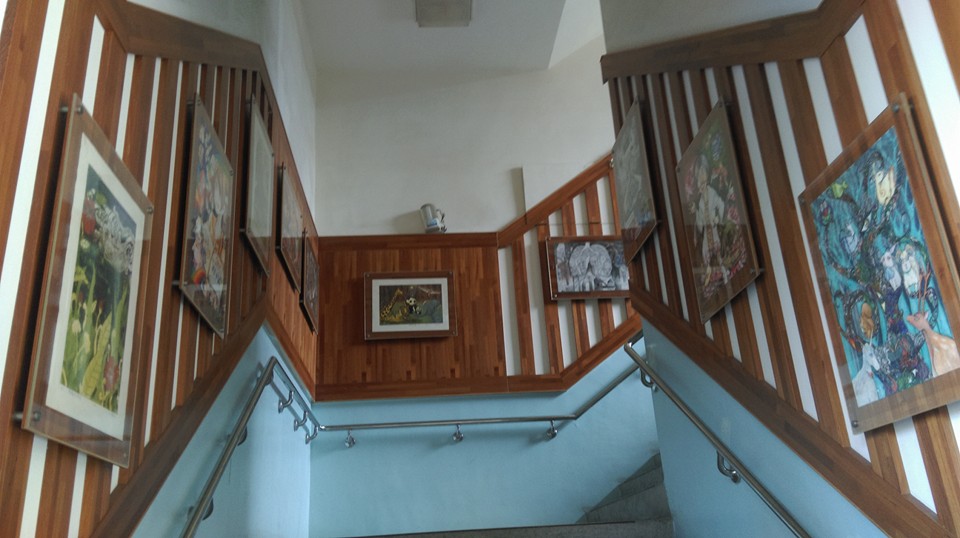 